BoliviaBoliviaBoliviaFebruary 2024February 2024February 2024February 2024SundayMondayTuesdayWednesdayThursdayFridaySaturday123Feast of the Virgin of Candelaria4567891011121314151617Shrove MondayShrove Tuesday181920212223242526272829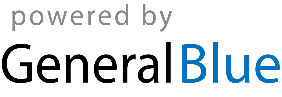 